                 FEDERATION ALGERIENNE DE FOOTBALL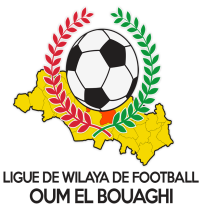 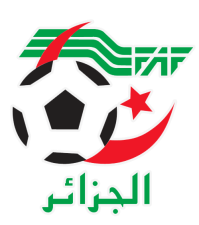                    LIGUE DE WILAYA DE FOOTBALL D’OUM EL BOUAGHIDESIGNATION DES ARBITRES MILITAIRELUNDI  20/02/2023LieuxRencontresHeuresARBITRES ET ASSISTANTSAIN BABOUCHEANP10H00FERHI – CHIBANE – ALLAG AIN BABOUCHEANP14H00GHOUL – BELDJHEM – ZEROUAL 